Local Government (Miscellaneous Provisions) Act 1960Local Government (Prohibition on Dealings in Land) Regulations 1973Local Government (Prohibition on Dealings in Land) Regulations 1973CONTENTS-1. 	Citation	12. 	Prescribed form for s. 412A	1ScheduleNotes	Compilation table	3	Provisions that have not come into operation	3Local Government (Miscellaneous Provisions) Act 1960Local Government (Prohibition on Dealings in Land) Regulations 19731. 	Citation 		These regulations may be cited as the Local Government (Prohibition on Dealings in Land) Regulations 1973 1.2. 	Prescribed form for s. 412A 		The prescribed form for the purposes of section 412A of the Local Government (Miscellaneous Provisions) Act 1960, shall be in the form set out in the Schedule to these regulations.	[Regulation 2 amended in Gazette 24 Jun 1996 p. 2850.] Schedule LOCAL GOVERNMENT (MISCELLANEOUS PROVISIONS) ACT 1960Prohibition against dealing with land.Section 412A.Take note that notice has been served under the provisions of section 411 of the Local Government (Miscellaneous Provisions) Act 1960, as amended, against the owner or occupier of the undermentioned land standing in the name(s) of the registered proprietor(s) in the schedule hereto.ScheduleDated this 	day of  	, 20…………………………………………chief executive officer[Schedule amended in Gazette 24 Jun 1996 p. 2850.] Notes1	This is a compilation of the Local Government (Prohibition on Dealings in Land) Regulations 1973 and includes the amendments made by the other written laws referred to in the following table 1a.  The table also contains information about any reprint.Compilation table1a	On the date as at which this compilation was prepared, provisions referred to in the following table had not come into operation and were therefore not included in this compilation. For the text of the provisions see the endnotes referred to in the table.Provisions that have not come into operation2	On the date as at which this compilation was prepared, the Building Act 2011 s. 158 had not come into operation.  It reads as follows:158.	Local Government (Prohibition on Dealings in Land) Regulations 1973 repealed		The Local Government (Prohibition on Dealings in Land) Regulations 1973 are repealed.CityTownShire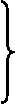 of ……………………………..Land Description.Registered Proprietor.Location, , Certificate of Title.Name, Address, Occupation.CitationGazettalCommencementLocal Government (Prohibition on Dealings in Land) Regulations 19732 Mar 1973 p. 6272 Mar 1973Local Government (Amendment and Repeal) Regulations 1996 r. 524 Jun 1996 p. 2847-551 Jul 1996 (see r. 2)Reprint 1: The Local Government (Prohibition on Dealings in Land) Regulations 1973 as at 5 Nov 2004 (includes amendments listed above)Reprint 1: The Local Government (Prohibition on Dealings in Land) Regulations 1973 as at 5 Nov 2004 (includes amendments listed above)Reprint 1: The Local Government (Prohibition on Dealings in Land) Regulations 1973 as at 5 Nov 2004 (includes amendments listed above)Short titleNumber and yearAssentCommencementCommencementBuilding Act 2011 s. 158 224 of 201111 Jul 201111 Jul 20112 Apr 2012 (see s. 2(b) and Gazette 13 Mar 2012 p. 1033)2 Apr 2012 (see s. 2(b) and Gazette 13 Mar 2012 p. 1033)